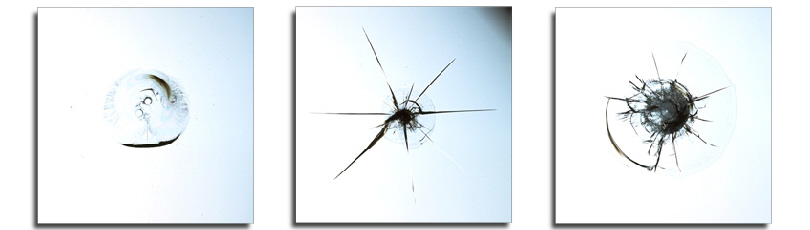 Прайс на тонирование автомобилей Прайс на тонирование автомобилей Прайс на тонирование автомобилей Прайс на тонирование автомобилей Прайс на тонирование автомобилей ПленкаUitra VisionArmolan LlumarJonsonГарантия1 год7 лет10 лет 10 летТонирование (заднее стекло + два задних боковых):Тонирование (заднее стекло + два задних боковых):Тонирование (заднее стекло + два задних боковых):Тонирование (заднее стекло + два задних боковых):Тонирование (заднее стекло + два задних боковых):Легковой седан2200300038004200Купе2200300038004200Хэтчбек2200300038004200Легковой седан бизнес-класса2800360044004800универсал2800360044004800Джип-паркетник2500340040004500Кроссовер2500340040004500Минивен2500340040004500Полноразмерный джип3000380046005000Тонирование:Тонирование:Тонирование:Тонирование:Тонирование:Тонирование лобового/заднего стекла1200160022002600Тонирование 2х боковых стекол800120016002000Тонирование козырек500600700800Растонирование:Растонирование:Растонирование:Растонирование:Растонирование:Растонирование бокового стекла250250250250Растонирование лобового стекла600600600600Растонирование заднего стекла800800800800Прайс на бронирование ПВХ пленкой OraguardПрайс на бронирование ПВХ пленкой OraguardПрайс на бронирование ПВХ пленкой OraguardПрайс на бронирование ПВХ пленкой OraguardПрайс на бронирование ПВХ пленкой OraguardПрайс на бронирование ПВХ пленкой OraguardПрайс на бронирование ПВХ пленкой OraguardПрайс на бронирование ПВХ пленкой OraguardПрайс на бронирование ПВХ пленкой OraguardПрайс на бронирование ПВХ пленкой OraguardБронирование ПВХ пленкой OraguardЛегковой  седанКупеХэтчбекЛегковой седан бизнес-классаУниверсалДжип-паркетникКроссоверМинивенПолноразмерный джип Комплекс №1:320032003200340034003600360036003800ниши под ручками - 4 шт.800800800100010001000100010001000внутренняя часть порогов - 4 шт.160016001600160016001600160016001800полоса на задний бампер в области багажника и кромки дверей100010001000100010001200120012001200 Комплекс №2:900090009000100001000010500105001050012500передний бампер400040004000450045004500450045005500полоса на капот (30% от общей площади капота)200020002000240024002400240024003000вставки на крылья8008008008008008008008001000зеркала заднего вида - 2шт.120012001200120012001200120012001400ниши под ручками - 4 шт.800800800100010001000100010001000полоса на задний бампер100010001000100010001200120012001200Комплекс №3160001600016000175001750018000180001800021500передний бампер400040004000450045004500450045005500капот полностью400040004000450045004500450045005500передние крылья полностью400040004000400040004500450045005000зеркала заднего вида - 2 шт.120012001200120012001200120012001400ниши под ручками - 4 шт.800800800100010001000100010001000полоса на задний бампер100010001000100010001200120012001200передние стойки800800800100010001000100010001400фары100010001000100010001000100010001400Прайс на полировку автомобиляПрайс на полировку автомобиляПрайс на полировку автомобиляПрайс на полировку автомобиляПрайс на полировку автомобиляПолировка профессиональными пастами ЗМ. Абразивная, промежуточная, финишная.Полировка профессиональными пастами ЗМ. Абразивная, промежуточная, финишная.Глубокая полировка со снятием верхнего поврежденного слоя лака, путем вышкуривания и последующей полировкой.Глубокая полировка со снятием верхнего поврежденного слоя лака, путем вышкуривания и последующей полировкой.Класс автомобиляза 1 элементКузов полностьюза 1 элементКузов полностьюЛегковой седан6005000120010000Купе6005000120010000Хэтчбек6005000120010000Легковой седан бизнес-класса7006000120012000универсал7006000120012000Джип-паркетник8007000150014000Кроссовер8007000150014000Минивен8007000150014000Полноразмерный джип9008000150016000Эффект:Удаляет мелкие царапины, возвращает первоначальный блескУдаляет мелкие царапины, возвращает первоначальный блескУдаляет глубокие царапины, следы долгой эксплуатации кузова, возвращает первоначальный блескУдаляет глубокие царапины, следы долгой эксплуатации кузова, возвращает первоначальный блескПрайс на ремонт стеклаПрайс на ремонт стеклаНаименование услугиЦенаРемонт трещин лобового стеклаОстановка трещины400Ремонт трещины (см.)40 р. за 1 смРемонт сколовКатегория скола № 1400Категория скола № 2800Категория скола № 3800Прайс на нанокермическое покрытиеПрайс на нанокермическое покрытиеЗащита лакокрасочного покрытия кузова нанокерамикой 9h Aqua protectЗащита лакокрасочного покрытия кузова нанокерамикой 9h Aqua protectКласс автомобиляЦенаЛегковой седан5000Купе5000Хэтчбек5000Легковой седан бизнес-класса6000универсал6000Джип-паркетник7000Кроссовер7000Минивен7000Полноразмерный джип8000Прайс на тонирование фарПрайс на тонирование фарНаименование услугиЦенаТонирование фарот 1200Цена на тонирование зависит от размера фар. Например, легковой седан Volkswagen Polo - 1200 руб., KIA Rio - 1800 руб.Цена на тонирование зависит от размера фар. Например, легковой седан Volkswagen Polo - 1200 руб., KIA Rio - 1800 руб.Прайс на полировку фарПрайс на полировку фарПолировка фарЦенаУдаление мелких царапин абразивной пастой, 2 шт.800Удаление глубоких царапин и поврежденного лака, восстановление прозрачности, 2 шт.1200